Ориентирование 

10 октября 2021 года на базе ГБУ ДО «ПДДТ» и ГБОУ лицея № 344 Невского района состоялись городские межведомственные командные соревнования «Ориентирование» среди обучающихся образовательных организаций Санкт-Петербурга, которые проводились в рамках Всероссийского движения «Школа безопасности».

В соревнованиях приняло участие 40 команд обучающихся образовательных учреждений Санкт-Петербурга.

Участники соревнований прошли 2 дистанции:
Дистанция 1. Ориентирование (выбор).
Участникам предоставлялась карта с обозначенными контрольными пунктами. Задачей участников было за наименьшее время найти и отметить максимальное количество КП в соответствии с заданной картой.

Дистанция 2. Ориентирование в закрытом помещении (заданное направление).
Задача участников - пройти дистанцию за наименьшее время в соответствии с заданным картой маршрутом.

Призовые места распределились следующим образом: 

Командный зачет.
1 возрастная группа
ГБОУ лицей №344 Невского района 
ГБОУ СОШ №339 Невского района 
ГБУ ДО ДДЮТ Выборгского района 

2 возрастная группа 
ГБУ ДО ДДЮТ Выборгского района 
ГБОУ СОШ №339 Невского района 
ГБОУ СОШ № 484 Московского района 

3 возрастная группа 
ГБОУ лицей №344 Невского района 
ГБУ ДО ЦВР Центрального района 
ГБОУ СОШ № 312 Фрунзенского района 

Личный зачет.
1 возрастная группа 
Девочки 
Ханыкова Лилия ГБОУ лицей №344 Невского района 
Тышковская София ГБОУ СОШ №482 Выборгского района 
Раева Виктория ГБОУ СОШ №339 Невского района 
Мальчики 
Попов Андрей ГБУ ДО ДДЮТ Выборгского района 
Новичков Марк ГБОУ СОШ №339 Невского района 
Роот Дмитрий ГБУ ДО ДДЮТ Выборгского района 

2 возрастная группа
Девочки 
Коровина Пелагея ГБОУ СОШ №339 Невского района 
Басина Милана ГБОУ СОШ №339 Невского района 
Шарстук Екатерина ГБОУ СОШ № 484 Московского района 
Мальчики 
Иванкович Егор ГБОУ СОШ №339 Невского района 
Бондарев Матвей ГБОУ СОШ №332 Невского района 
Громов Алексей ГБОУ лицея № 384 Кировского района 

3 возрастная группа 
Девочки 
Ларина Кристина ГБОУ лицей №344 Невского района 
Никитченко Татьяна ГБОУ СОШ № 484-3 Московского района 
Полоротова Екатерина ГБОУ лицей №344 Невского района
Мальчики 
Санников Илья ГБОУ СОШ № 312 Фрунзенского района 
Полозков Павел ГБОУ лицей №344 Невского района 
Савельев Эдуард ГБОУ СОШ № 312 Фрунзенского района

Участники отлично справились с дистанциями!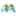 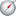 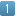 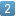 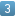 